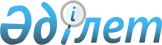 Об оказании социальной помощи детям-инвалидам, воспитывающимся и обучающимся на дому в Ерейментауском районе
					
			Утративший силу
			
			
		
					Постановление акимата Ерейментауского района Акмолинской области от 4 марта 2011 года № А-3/74. Зарегистрировано Управлением юстиции Ерейментауского района Акмолинской области 24 марта 2011 года № 1-9-170. Утратило силу - постановлением акимата Ерейментауского района Акмолинской области от 16 ноября 2012 года № А-11/579      Сноска. Утратило силу - постановлением акимата Ерейментауского района Акмолинской области от 16.11.2012 № А-11/579 (вводится в действие со дня официального опубликования).

      В соответствии с подпунктом 4 пункта 1 статьи 56 Бюджетного кодекса Республики Казахстан от 4 декабря 2008 года, статьи 31 Закона Республики Казахстан от 23 января 2001 года «О местном государственном управлении и самоуправлении в Республике Казахстан», подпунктом 3 пункта 2 статьи 11 Закона Республики Казахстан от 13 апреля 2005 года «О социальной защите инвалидов в Республике Казахстан» акимат Ерейментауского района ПОСТАНОВЛЯЕТ:



      1. Оказать социальную помощь детям-инвалидам, воспитывающимся и обучающимся на дому – ежеквартально в размере 6 (шесть) месячных расчетных показателей на каждого ребенка-инвалида в Ерейментауском районе.



      2. Признать утратившим силу постановление акимата Ерейментауского района «Об оказании социальной помощи детям-инвалидам, воспитывающимся и обучающимся на дому в 2010 году» от 30 декабря 2009 года № а-13/359 (зарегистрировано в Реестре государственной регистрации нормативных правовых актов № 1-9-144, опубликовано 20 февраля 2010 года в районной газете «Ереймен», 20 февраля 2010 года в районной газете «Ерейментау»).



      3. Контроль за исполнением настоящего постановления возложить на заместителя акима района Кушкунбаева С.К.



      4. Настоящее постановление вступает в силу со дня государственной регистрации в Управлении юстиции Ерейментауского района и вводится в действие со дня официального опубликования.      Аким района                                М.Мынжанов
					© 2012. РГП на ПХВ «Институт законодательства и правовой информации Республики Казахстан» Министерства юстиции Республики Казахстан
				